ПРОЄКТ  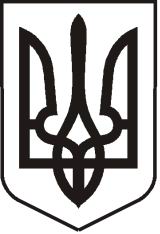 УКРАЇНАЛУГАНСЬКА   ОБЛАСТЬПОПАСНЯНСЬКА  МІСЬКА  РАДАВИКОНАВЧИЙ КОМІТЕТРIШЕННЯ 02 жовтня 2019 р.                                     м. Попасна	                                        № ___Про затвердження попереднього висновку стосовно відповідності інтересам та потребамтериторіальної громади пропозиції щодо ініціюванняспівробітництва територіальних громад Керуючись статтею 5 Закону України «Про співробітництво територіальних громад», статтями 11, 52, 59 Закону України «Про місцеве самоврядування в Україні», виконавчий комітет Попаснянської міської радиВИРІШИВ:  1. Затвердити попередній висновок стосовно відповідності інтересам та потребам територіальної громади пропозиції щодо ініціювання співробітництва територіальних громад (додається).2. Юридичному відділу виконавчого комітету Попаснянської міської ради забезпечити надання до Попаснянської міської ради визначеного у пункті 1 цього рішення попереднього висновку та проєкту рішення про надання згоди на організацію співробітництва територіальних громад.3. Контроль за виконанням цього рішення покласти на заступника міського голови Хащенка Д.В.       Міський голова					                        Ю.І. ОнищенкоПідготував: Коваленко В.П.Додаток до рішеннявиконавчого комітетуміської радивід ________2019 р. № _____ДодатокПопередній висновокстосовно відповідності інтересам та потребам територіальної громадипропозиції щодо ініціювання співробітництва територіальних громадСуб’єкт внесення пропозиції: міський голова м. Попасна.Дата внесення пропозиції: 27 вересня 2019 р.Потенційні суб’єкти співробітництва: територіальна громада м. Попасна в особі Попаснянської міської ради (код ЄДРПОУ 26271498) в особі міського голови Онищенка Юрія Івановича, територіальні громади Білогорівської селищної ради Попаснянського району Луганської області через Білогорівську селищну раду Попаснянського району Луганської області (код ЄДРПОУ 04337096) в особі селищного голови Юрганової Наталії Іванівни, територіальні громади Вовчоярівської селищної ради Попаснянського району Луганської області через Вовчоярівську селищну раду Попаснянського району Луганської області (код ЄДРПОУ 04335306) в особі селищного голови Іваніцької Ірини Володимирівни, територіальні громади Врубівської селищної ради Попаснянського району Луганської області через Врубівську селищну раду Попаснянського району Луганської області (код ЄДРПОУ 04335312) в особі селищного голови Кравця Віктора Михайловича, територіальні громади Малорязанцівської селищної ради Попаснянського району Луганської області через Малорязанцівську селищну раду Попаснянського району Луганської області (код ЄДРПОУ 04335341) в особі селищного голови Новака Юрія Миколайовича, територіальні громади Мирнодолинської селищної ради Попаснянського району Луганської області через Мирнодолинську селищну раду Попаснянського району Луганської області (код ЄДРПОУ 04335358)  в особі селищного голови Верютіної Наталії Дмитрівни, територіальні громади Комишувахської селищної ради Попаснянського району Луганської області через Комишувахську селищну раду Попаснянського району Луганської області (код ЄДРПОУ 04335335) в особі селищного голови Ткаченка Віталія Леонідовича, територіальні громади Троїцької сільської ради Попаснянського району Луганської області через Військово-цивільну адміністрацію сіл Троїцьке та Новозванівка Попаснянського району Луганської області (код ЄДРПОУ 39805974) в особі керівника Шевченка Микити Андрійовича.Мета співробітництва: створення умов для централізованого тимчасового зберігання документів, нагромаджених у процесі документування службових, трудових або інших правовідносин юридичних і фізичних осіб, та інших архівних документів, що не належать до Національного архівного фонду, враховуючи важливість технічного опрацювання і зберігання архівних документів, прагнучі до належного фінансування КОМУНАЛЬНОЇ УСТАНОВИ ПОПАСНЯНСЬКОЇ МІСЬКОЇ РАДИ «ТРУДОВИЙ АРХІВ ТЕРИТОРІАЛЬНИХ ГРОМАД РАЙОНУ» (надалі – Установа).Обґрунтування доцільності співробітництва:  Установа перебувала у спільній  власності територіальних громад Попаснянського району і була створена для централізованого тимчасового зберігання документів, нагромаджених у процесі документування службових, трудових або інших правовідносин юридичних і фізичних осіб, та інших архівних документів, що не належать до Національного архівного фонду, а з 26.12.2012 року перейшла у комунальну власність територіальної громади міста Попасна в особі Попаснянської міської ради, при цьому повноваження Установи розповсюджуються на території всіх територіальних громад Попаснянського району. Однак, відповідно до норм Бюджетного кодексу України та Закону України «Про співробітництво територіальних громад» такі послуги мають надаватись відповідно до укладених договорів про співробітництво територіальних громад у формі спільного утримання комунальної установи. Наявна матеріально-технічна база, досвідчений кваліфікований персонал Установи дозволяють і в подальшому в умовах адміністративно-територіального реформування забезпечити надання якісних адміністративних послуг мешканцям міста, так і іншим територіальним громадам району на умовах співробітництва територіальних громад.У випадку, якщо окремі місцеві громади почнуть діяти відокремлено і, відповідно, створювати ряд окремих комунальних установ з надання відповідних послуг, це призведе до того, що обмежені бюджетні ресурси, які виділяються на соціально – економічний розвиток використовуватимуться вкрай неефективно.  На сьогодні надати населенню більш якісні адміністративні послуги та найбільш ефективно використовувати фінансові ресурси громад можливо лише шляхом співробітництва територіальних громад у формі спільного фінансування (утримання) суб’єктами співробітництва Установи.Сфера здійснення співробітництва: архівна справа; спільні інтереси територіальних громад у межах повноважень відповідних органів місцевого самоврядування з питань ведення архівної справи.Форма співробітництва:  спільне фінансування (утримання) суб’єктами співробітництва підприємств, установ та організацій комунальної форми власності - інфраструктурних об’єктів.Очікувані фінансові результати співробітництва: фінансовим результатом співробітництва стане ефективне використання бюджетних коштів, кадрових та матеріально-технічних ресурсів, збереження Установи.Кошти будуть спрямовані на виплату заробітної плати працівникам, на покриття поточних витрат Установи. Кошти, виділені на її утримання з місцевих бюджетів можуть бути спрямовані для виконання завдань, встановлених Положенням Установи, для покриття витрат, пов’язаних із господарською діяльністю Установи, для здійснення капітальних видатків (оновлення чи закупівлю основних засобів, здійснення капітального ремонту, тощо), та інших витрат, що забезпечують більш якісне надання адміністративних послуг. Інші умови співробітництва: відсутні.Висновок: пропозиція щодо ініціювання співробітництва територіальних громад відповідає потребам територіальної громади м. Попасна.Керуючий справами						                           Л.А. Кулік